                                                13-е заседание 28-го созыва            ҠАРАР                                                                             РЕШЕНИЕ         12 августа 2020 й.                          №51/1                        12 августа 2020 г.Об утверждении Правил землепользования и застройки (в новой редакции)  сельского поселения Султанбековский сельсовет муниципального районаАскинский район Республики Башкортостан        В соответствии с Градостроительным кодексом Российской Федерации, Гражданским кодексом Российской Федерации, Земельным кодексом Российской Федерации, Федеральным законом № 131-ФЗ «Об общих принципах организации местного самоуправления в Российской Федерации», законодательством Российской Федерации, Совет сельского поселения  Султанбековский сельсовет муниципального района Аскинский район Республики БашкортостанРЕШИЛ:1. Утвердить Правила землепользования и застройки (в новой редакции)  сельского поселения Султанбековский сельсовет муниципального района  Аскинский район Республики Башкортостан с одобрением внесения следующих изменений:«1) Часть 1 пункта  3.2 дополнить словами «Заявление о предоставлении разрешения на условно разрешенный вид использования может быть направлено в форме электронного документа, подписанного электронной подписью в соответствии с требованиями Федерального закона от 6 апреля 2011 года № 63-ФЗ «Об электронной подписи».2)  В части  13 пункта 4.3   слова  "тридцать дней" заменить словами "двадцати рабочих дней";3) Абзац первый части 1 пункта 10.4 заменить текстом следующего содержания « Разрешение на строительство представляет собой документ, который подтверждает соответствие проектной документации требованиям, установленным градостроительным регламентом (за исключением случая, предусмотренного частью 1_1 настоящей статьи), проектом планировки территории и проектом межевания территории (за исключением случаев, если в соответствии с настоящим Кодексом подготовка проекта планировки территории и проекта межевания территории не требуется), при осуществлении строительства, реконструкции объекта капитального строительства, не являющегося линейным объектом (далее - требования к строительству, реконструкции объекта капитального строительства), или требованиям, установленным проектом планировки территории и проектом межевания территории, при осуществлении строительства, реконструкции линейного объекта (за исключением случаев, при которых для строительства, реконструкции линейного объекта не требуется подготовка документации по планировке территории), требованиям, установленным проектом планировки территории, в случае выдачи разрешения на строительство линейного объекта, для размещения которого не требуется образование земельного участка, а также допустимость размещения объекта капитального строительства на земельном участке в соответствии с разрешенным использованием такого земельного участка и ограничениями, установленными в соответствии с земельным и иным законодательством Российской Федерации. Разрешение на строительство дает застройщику право осуществлять строительство, реконструкцию объекта капитального строительства, за исключением случаев, предусмотренных настоящим Кодексом».4) Часть 3 пункта 10.6 после слова «на ввод объекта в эксплуатацию» дополнить предложением следующего содержания: «Заявление о предоставлении разрешения на ввод объекта в эксплуатацию может быть направлено в форме электронного документа, подписанного электронной подписью в соответствии с требованиями Федерального закона от 6 апреля 2011 года № 63-ФЗ «Об электронной подписи». 2. Решения Совета сельского поселения Султанбековский сельсовет № 86 от 29 октября 2014 года «Об утверждении «Правил землепользования и застройки д.Султанбеково сельского поселения Султанбековский сельсовет муниципального района Аскинский  район Республики Башкортостан» отменить.3. Настоящее решение вступает в силу со дня официального обнародования.4. Контроль за исполнением данного решения возложить на Постоянную комиссию по развитию предпринимательства, земельным вопросам, благоустройству и экологии Совета сельского поселения Султанбековский сельсовет муниципального района Аскинский район Республики Башкортостан.                                                                                           Глава сельского поселения Султанбековский сельсовет                                                                                                                              муниципального района Аскинский районРеспублики БашкортостанФ.Ф.ШарафутдиновБАШҠОРТОСТАН РЕСПУБЛИКАҺЫАСҠЫН  РАЙОНЫМУНИЦИПАЛЬ РАЙОНЫНЫҢСОЛТАНБӘК АУЫЛ СОВЕТЫАУЫЛ  БИЛӘМӘҺЕ СОВЕТЫ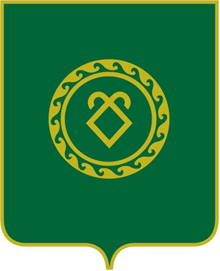 СОВЕТ СЕЛЬСКОГО ПОСЕЛЕНИЯСУЛТАНБЕКОВСКИЙ СЕЛЬСОВЕТМУНИЦИПАЛЬНОГО РАЙОНААСКИНСКИЙ РАЙОНРЕСПУБЛИКИ  БАШКОРТОСТАН